СУМСЬКА МІСЬКА РАДАVІIІ СКЛИКАННЯ _______СЕСІЯРІШЕННЯЗаслухавши інформацію начальника відділу культури Сумської міської ради Цибульської Н.О. про стан виконання цільової комплексної Програми розвитку культури  Сумської міської територіальної громади на 
2019-2021 роки, затвердженої рішенням Сумської міської ради від 19 грудня 2018 року № 4329-МР (зі змінами), керуючись статтею 25 Закону України «Про місцеве самоврядування в Україні», Сумська міська радаВИРІШИЛА:Взяти до відома  інформацію начальника відділу культури Сумської міської ради (Цибульська Н.О.) про стан виконання цільової комплексної Програми розвитку культури  Сумської міської територіальної громади на 
2019-2021 роки, затвердженої рішенням Сумської міської ради від 19 грудня 2018 року № 4329-МР (зі змінами), (додатки 1-2).Сумський міський голова                                                      Олександр ЛИСЕНКОВиконавець: Цибульська Н.О. __________ Ініціатор розгляду питання – виконавчий комітет Сумської міської радиПроект рішення підготовлено відділом культури Сумської міської радиДоповідач – Цибульська Н.О.Інформація про стан виконання цільової комплексної Програми розвитку культури Сумської міської територіальної громади на 2019-2021 роки (зі змінами) Підпрограма І. Культурно-масова робота.За три роки, враховуючи  введення карантинних обмежень, щодо запобігання поширення вірусу COVID-19, у рамках Програми проведено  95 загальноміських культурно-мистецьких заходів. Заходами було охоплено майже  200,0 тис. чоловік. В цілому на виконання підпрограми I цільової комплексної Програми розвитку культури Сумської міської територіальної громади на 2019-2021 роки (зі змінами), було використано 4 515,0 тисяч гривень.Так, у рамках Програми в 2019 році було проведено  45 комплексних заходів, в тому числі 11 фестивалів і 4 конкурси: міський фестиваль народної творчості «Сумські зорі», Всеукраїнський фестиваль писанок,  Міжнародний фестиваль «Органум» та «Бах-фест», фестиваль «Чехов фест», міжнародний фестиваль авторської пісні та співаної поезії «Булат», етнографічний фестиваль «Барви рідного міста», ХVІІІ Всеукраїнський фестиваль духової музики «Сурми України», міжнародний фестиваль-симпозіум «Простір покордоння», фото пленер «Перекотиполе», фестиваль вуличних мистецтв «Харитоненко-фест», фестиваль-конкурс дитячої творчості «Зоряна надія», конкурс 
танцювальних колективів «Кубок «Візаві», відкритий конкурс юних піаністів 
ім. М.Л. Танфелевої та інші. В цілому культурно-мистецькими заходами у 2019 році було охоплено 120,0 тис. чоловік, що складає  109 % виконання планового річного показника
 (110,0 тис. чоловік). Касові видатки на організацію та проведення заходів
 підпрограми І «Культурно-масова робота» у 2019 році  склали   
2302,3 гривень.У 2020 році відповідно до Програми було проведено  24 заходи. В умовах карантинних обмежень, культурно-мистецькими заходами було 
охоплено 34,1 тис. чоловік, що складає 29,7 % до планового річного показника (115,0 тис. чоловік). Така статистика зумовлена скасування проведення великої кількості заходів, у тому числі Міжнародного фестивалю духової музики «Сурми України». 
Касові видатки на організацію та проведення заходів підпрограми 
І «Культурно-масова робота» у 2020 році  становили 847,6 тис. гривень.У 2021 році відповідно до цільової комплексної Програми розвитку культури міста Суми на 2019 - 2021 роки, було проведено 26 заходів, у 
тому числі: урочистості до Дня вшанування учасників бойових дій на 
території інших держав, Дня Героїв Небесної Сотні, Дня народження 
Т.Г. Шевченка, І.М. Кожедуба, мітинг «Чорнобильські дзвони», Дня Конституції України, мистецький проєкт «Нові імена. Майбутнє Є!» та інші.Одним із улюблених масових заходів для сумчан  завжди було театралізоване свято «Сумська масляна». Театралізовані заходи відбулись в  старостинських округах Сумської ТГ, а саме: с. Пушкарівка, с. Велика Чернеччина та безпосередньо у м. Суми.  Закладами культури були підготовлені обрядові, концертні та розважальні програми.  Усі заходи проводились з дотриманням карантинних вимог.Двома етапами проходив театральний фестиваль «Чехов фест», відкриття якого було розпочато  виставою «Пер Гюнт» Сумського Національного академічного театру драми та музичної комедії ім. Щепкіна.  Протягом фестивальних днів у місті  проходили майстер-класи та творчі зустрічі з зірками театральної сцени. Запровадження обмежувальних протиепідемічних заходів по всій території України сприяли проведенню заходів в онлайн  та дистанційному форматах. В онлайн форматі було проведено культурно-мистецький проєкт «На струнах душі». У дистанційному форматі відбувся і Всеукраїнський конкурс юних музикантів «Проліски Слобожанщини». Творчі змагання відбулися у відкритому форматі он-лайн прослуховувань, в яких свої таланти продемонстрували більше сотні учасників з різних куточків України: Києва, Львова, Одеси, Харкова, Запоріжжя, Дніпра, Сум та Сумської області. Всеукраїнський конкурс проводився у трьох номінаціях: «фортепіано», «камерно-інструментальні ансамблі» та «композиція». Результати конкурсу та концерт лауреатів було представлено у Facebook на сторінці «Проліски Слобожанщини - Всеукраїнський конкурс юних музикантів». Найяскравішою подією культурно-мистецького життя 2021 року став творчий звіт міста Суми «Місто, яке я люблю!», в рамках обласного фестивалю народної творчості «З любов’ю вічною до тебе, рідний краю!», присвяченого 
30-й річниці незалежності України. У цей день на алеях скверу Харитоненка були розгорнуті різноманітні локації, на яких свої творчі доробки представили Сумська дитяча художня школа ім. М.Г. Лисенка, Сумський Палац дітей та юнацтва, Сумський фаховий коледж мистецтв і культури ім. Д.С. Бортнянського. Сумська міська централізована бібліотечна система присвятила свою локацію саме головному державному святу. А для наймолодших відвідувачів свята була організована цікава анімаційна програма «Бульвар атракціонів». Малеча мала змогу відвідати «алею посмішок», майстер-клас з гігантських мильних бульбашок та побачити багато інших цікавинок.Для всіх прихильників духової музики  своє мистецтво дарували улюблені колективи: духовий оркестр 27-ї Сумської реактивної артилерійської бригади та оркестр Державного ліцею-інтернату з посиленою військово-фізичною підготовкою «Кадетський корпус»  імені І.Г. Харитоненка Державної прикордонної служби України. Завершилось свято  великою концертною програмою «Місто, яке я люблю!» за участю творчих колективів та окремих виконавців міста Суми. Як  завжди, з великим патріотичним забарвленням пройшли заходи з нагоди відзначення Дня Державного Прапора України та Дня Незалежності України. Традиційно велика святкова програма була запропонована до Дня міста Суми. Восени, в місті було проведено багато патріотичних заходів та заходів з популяризації історичного минулого України – День захисників і захисниць України, День гідності і свободи тощо.А всі зимові свята сумчани та гості міста мали можливість відзначати на Театральній площі біля Головної Новорічної Ялинки, де були представлені нові яскраві локації, працювали торгівельні майданчики, а в новорічну ніч проходила феєрична концертно-розважальна програма «Зимова мить на теплій хвилі».У 2021 році заходами було охоплено 44,5 тис. чоловік, що складає 37,1 % до планового річного показника (120,0 тис. чоловік). Такий показник зумовлено введенням карантинних обмежень. Касові видатки на виконання у 2021 році  підпрограми І «Культурно-масова робота» склали 1365,1 тис. гривень. 	Підпрограма ІІ. Розвиток бібліотечної галузі міста. У 2019 році читачами міських бібліотек стали 76,5 тис. городян різних вікових категорій. Кількість відвідувань склала 455,3 тис. разів, кількість книговидач – 1548,8 тис. видань. 	Загалом користувачами послуг міської бібліотечної системи є 28,8% городян.При міських бібліотеках діяли 65 безкоштовних клубів та гуртків за інтересами (36 з яких – для дітей та юнацтва), було проведено близько 1000 інформаційно-масових заходів. В усіх бібліотеках системи створені робочі Інтернет місця для доступу до електронних ресурсів (78 місць). У 2019 році послугами бібліотек Сумської міської централізованої бібліотечної системи користувались понад 1000  чол. з особливими потребами, у тому числі – близько 800  чол. у спеціалізованій бібліотеці-філії № 17. Для цієї категорії громадян було проведено понад 100 різнопланових заходів, у тому числі: творчих конкурсів, зустрічей з різними фахівцями, спілкування за «солодким столом», розважальних та розвиваючих програм тощо. На дому, щомісячно, бібліотечні послуги отримують 46  інвалідів та людей похилого віку.Враховуючи роботу міських бібліотек у 2020 році, в умовах карантинних обмежень, основні показники у порівнянні з 2019 роком зменшились більше ніж на 50 %. На кінець року показники роботи бібліотек Сумської міської централізованої бібліотечної системи становили: кількість читачів – 46,6 тис. чол.; кількість відвідувань – 193,9 тис. разів; кількість книговидач – 683,6 тис. видань.Натомість у 2020 році активізувалась робота бібліотек в інтернет-форматі. Враховуючи високий рівень комп’ютеризації Сумської ЦБС, функціонування бібліотечного сайту, блогів, наявність сторінок у соціальних мережах та ютуб-каналів після введення карантину надання бібліотечних послуг перейшло в інтернет-простір. Міські бібліотеки активно пропонували користувачам онлайн-ресурси та онлайн-послуги; активно інформували про визначні події, знаменні дати, цікаві книги та радили, як корисно і змістовно проводити час вдома. На сайті ЦБС та у соціальних мережах Фейсбук та Інстаграм розміщувались корисні поради читачам, огляди-рекомендації щодо книжок, які можна почитати на карантині, онлайн-кросворди, вікторини, конкурси, слай-презентації, відеоролики, віртуальні виставки тощо. Крім того, проводились онлайн-навчання для бібліотекарів. Разом з тим, бібліотекари продовжували свою діяльність в телефонному режимі, висвітлювали нові надходження літератури, виконували бібліографічні письмові та відео довідки за допомогою Інтернет-сервісів «Messenger» та «Viber».Загалом у 2020 році користувачам було запропоновано 1993 одиниці бібліотечного онлайн-контенту. Кількість онлайн-переглядів становить 183,6 тис. разів.  Тож, кожен бібліотечний інтернет-продукт у середньому зацікавив 90 онлайн-користувачів.У 2021 році, незважаючи на особливий режим роботи міських бібліотек, спричинений карантинними обмеженнями, основні показники роботи бібліотек у порівнянні з 2020 роком істотно збільшились: кількість читачів – на 60,7 % ( з 46,6 тис. чол. до 74,9 тис. чол.); кількість відвідувань – на 99,1 % (з 193,9 тис. разів до 386,0 тис. разів); кількість книговидач – на 116,5 % (з 683,6 тис. видань до 1480,1 тис. видань).Протягом звітного періоду для активних користувачів працювали 65 безкоштовних клубів за інтересами. В бібліотеках системи створено 84 робочих Інтернет місця для доступу до електронних ресурсів. Враховуючи рівень комп’ютеризації Сумської ЦБС, в умовах карантинних обмежень 2021 року надання бібліотечних послуг здебільшого відбувалось в інтернет-форматі. Серед великої кількості інформаційно-масових та просвітницьких заходів, які проводили бібліотекари в оф-лайн та онлайн-форматах, слід особливо виділити панорамну виставку та челендж до Великодніх свят, до якого долучились відомі митці, письменники, журналісти, фахівці культури та знані в місті люди. Цікаво та неординарно  відзначили бібліотекари і Свято вишиванки запросивши всіх охочих приєднатись до віртуального флешмобу «Вишиванку одягаю, Україну я кохаю!». Сумська ЦБС стала активним учасником Х Міжнародного фестивалю «Книжковий Арсенал», в рамках якого 9 міських бібліотек стали майданчиками спец-проєкту «Книжковий Арсенал у твоїй бібліотеці», завдяки чому мешканці міста долучились в режимі онлайн до фестивальних подій в Києві. Крім того, бібліотекари стали активними учасниками творчого звіту міста Суми, який відбувся в День Конституції України, та святкування Дня незалежності України та Дня міста.Традиційно велику увагу приділяли бібліотеки СМЦБС і популяризації української книги та героїзації осіб, які захищають нашу державність на сході та віддали життя за Україну. В онлайн-бібліотечному середовищі проводились заходи до Дня пам’яті захисників Донецького аеропорту, Дня Героїв Небесної Сотні, Дня українського добровольця, Дня Героїв України, Дня захисників та захисниць України, Дня Гідності і свободи тощо.Гарні показники мають бібліотеки і в інтернет-просторі. Показник онлайн відвідувань становить 265,0 тис. разів. Кількість запропонованого інтернет-аудиторії бібліотечного контенту перевищує 5000 одиниць.Слід зазначити, що послугами міських бібліотек користуються і люди з фізичними обмеженнями. Загальна кількість таких користувачів сягає 1162 чоловік, більшість з яких обслуговуються у спеціалізованій філії №17, яка у 2021 році була визнана найкращою в Україні інклюзивною бібліотекою. Для них було проведено 123 інформаційно-масові заходи, серед яких зустріч представників сумських громадських організацій осіб з інвалідністю з німецькими волонтерами та IV-ті спортивно-інтеграційні ігри.  	Підпрограма ІІІ. Розвиток естетичного виховання підростаючого покоління. 	У 2019 році контингент учнів шкіл естетичного виховання дітей становив 1821 особу. Талановиті діти м. Суми активно брали участь у різноманітних конкурсних заходах. Їх кількість склала 772 особи, з яких перемогу здобули 501 учень, відповідно результативність  склала 64,9 %. 34 випускники шкіл продовжили здобувати мистецьку освіту у вищих навчальних закладах України. Позашкільною мистецькою освітою було охоплено 6,3 % дітей шкільного віку.У 2020 році Сумські дитячі музичні школи та дитяча художня школа 
ім. М.Г. Лисенка надавали послуги з початкової мистецької освіти, як у звичайному режимі, так і у дистанційному форматі. Не зважаючи на особливості навчального процесу, з карантинними обмеженнями, контингент учнів було збережено.  За кошти бюджету Сумської міської ОТГ у сумі 3,9 тисяч гривень було забезпечено участь учнів ДМШ № 3 у Міжнародному конкурсі-фестивалі мистецтв «Підкори сцену», який проходив в Києві на початку лютого 2020 року. Результат: три І-місця та два ІІ-місця. За час карантину активізувалась участь дітей і у різноманітних конкурсних заходах, які проводились в інтернет-режимі. Так, 647 учнів сумських мистецьких шкіл взяли участь у 105 конкурсах та фестивалях, здобувши 495 призових місць (результативність 76,5%). У 2020 році 52 випускники шкіл продовжили здобувати мистецьку освіту у вищих навчальних закладах. У 2021 році 44 випускники шкіл продовжили здобувати мистецьку освіту у вищих навчальних закладах. За час карантину активізувалась участь дітей у різноманітних конкурсних заходах, які проводились в інтернет-режимі. Учні сумських мистецьких шкіл за час карантину взяли участь у 312 конкурсах та фестивалях, здобувши 889 призових місць. Кількість учасників склала 1017 чоловік. У порівнянні з аналогічним періодом 2020 року ініціативність учнів шкіл збільшилась більше ніж 1,5 рази (157,2 %), а результативність склала 87,4 % (покращилась на 3,5 %), що говорить про високий рівень надання послуг з початкової мистецької освіти у м. Суми.  Серед перемог: ГРАН-ПРІ на Міжнародних конкурсах «Віват, Львів!», «Talants of the 21 st century» (Болгарія, Варна); І-ші місця на міжнародних конкурсах «Евріка» (Республіка Білорусь), «Racconto Di Primavera» (Італія, Равена), «Golden talants of Madrid» (Іспанія, Мадрід), Канадо-український фестиваль в Торонто, Гран-Прі на Міжнародному фестивалі-конкурсі мистецтв і талантів «Золотий апельсин» (м. Кривий Ріг), І премія на Міжнародному фестивалі фестивалі-конкурсі «Квітуча країна» (м. Умань) тощоЗа підтримки відділу культури у 2021 році в онлайн-форматі відбувся Всеукраїнський конкурс юних музикантів «Проліски Слобожанщини», участь в якому взяли 140 виконавців з Києва, Львова, Одеси, Харкова, Запоріжжя, Дніпра, Сум та Сумської області, та До Дня Святого Миколая у приміщенні Сумської обласної філармонія пройшов відкритий конкурс юних піаністів 
ім. М. Л. Танфелевої, участь у якому взяли 22 учня мистецьких шкіл міста Суми та Сумської області. У 2021 році 44 випускники шкіл продовжили здобувати мистецьку освіту у вищих навчальних закладах. 	Підпрограма ІV. Розвиток та модернізація існуючої мережі 
закладів культури міста. На виконання підпрограми було використано 3539,8 тис. гривень.Модернізація матеріально-технічної бази та розвиток міської централізованої бібліотечної системи. Для  міської централізованої бібліотечної системи, в рамках Програми було використано 2133,3 тис. гривень. За рахунок коштів бюджету було придбано 4 532 екземплярів книг. Оновлено меблі, придбано комп’ютерну та оргтехніку. Частково проведено  поточні ремонти у бібліотеках-філіях №№ 2, 3, 7, 14, 17. У 2019 році було використано  549,8 тис. гривень. Бібліотечний фонд ЦБС було поповнено книжковою продукцією на загальну суму 118,2 тис. грн. (1376 примірників, що становить 52,4% показника 2018 року - 2625 прим.). Оформлено передплату на періодичні видання України на суму 180,0 тис. гривень. (226 назв, 544 примірники). Оновлено меблі на загальну суму 93,5 тис. гривень. для бібліотек-філій №№ 1; 3; 12; 14 (кафедри, полиці,  столи, стелажі); відбулось придбання обладнання і предметів довгострокового користування на загальну суму 57,9 тис. грн. (фотоапарат, ноутбук,  багатофункціональні пристрої).   	На капітальні ремонти з міського бюджету було виділено 
100,2 тис. гривень.  Було здійснено капітальний ремонт бібліотеки – філії № 3.У рамках Програми, в 2020 році було використано 742,9 тис. гривень. 	 Бібліотечний фонд ЦБС було поповнено книжковою продукцією на суму - 107,00 тис. гривень (985 примірників). Оформлено передплату на періодичні видання України на суму 179,0 тис. грн.( 197 назв, 529 примірників).  Оновлено меблі на загальну суму 114,6 тис. гривень. для бібліотек-філій №№ 1; 3; 12; 14 (стільці, полиці,  столи, стелажі). Відбулось придбання обладнання і предметів довгострокового користування на загальну суму 143,4 тис. грн. (6 комп’ютерів, 2 багатофункціональні пристрої та 1 системний блок).  Проведено поточні ремонти: ремонт коридору бібліотеки-філії № 3, ремонт сходин і пандусу бібліотеки-філії № 7 та ремонт гардеробної кімнати бібліотеки-філії № 14 на загальну суму - 198,8 тис. гривень. На капітальні ремонти з бюджету Сумської міської ОТГ у 2020 році кошти не виділялись.На модернізацію матеріально-технічної бази та розвиток міської централізованої бібліотечної системи в 2021 році було використано 840,6 тис. гривень. Бібліотечний фонд ЦБС поповнився книжковою продукцією на загальну суму 227,4 тис. грн. (2171 примірник книг).   Оформлено передплату на періодичні видання України на загальну суму 198,7 тис. грн. (158 назв, 475 примірників).  Було придбано меблі на загальну суму 137,4 тис. гривень, комп’ютерне обладнання на загальну суму 44,6 тис. гривень. 
Проведено поточні ремонти на загальну суму 232,5 тис. грн.: санітарних вузлів у бібліотеці-філії № 14; ганку та пандусу  у бібліотеці-філії № 17: читальний зал бібліотеки-філії № 2. На капітальні ремонти кошти не виділялись.  Модернізація навчальної та матеріально-технічної бази мистецьких шкіл.У рамках Програми було використано 1232,2 тис. гривень.На модернізацію навчальної та матеріально-технічної бази мистецьких шкіл у 2019 році було використано  323,9 тис. гривень. Було оновлено меблі на загальну суму  135,0 тис. грн. для ДМШ №№ 2, 3, ДХШ (шафи, столи, тумби, підставки для скульптур). Відбулось придбання обладнання і предметів довгострокового користування на загальну суму 10,0 тис. гривень  (ноутбук для ДМШ № 3). Було оформлено передплату на періодичні видання на загальну суму 8,5 тис. гривень. Було здійснено поточні ремонти на загальну суму 170,4 тис. гривень (ремонт бібліотеки ДМШ№ 3 – 52,4 тис. грн. та ремонт приміщення ДМШ № 4 – 78,4 тис. грн. та ремонт ДХШ –39,6 тис. грн.).У 2021 році використано	176,тис.гривень.	 Оновлено меблі для ДМШ № 1, придбано диван (7,1 тис. грн.). На передплату періодичних видань використано 8,9 тис. гривень. Проведено поточні ремонти на загальну суму  160,7 тис. грн.: здійснено   ремонт приямків та санітарних вузлів  у 
ДМШ № 4 (86,0 тис. грн.); здійснено ремонт класу та встановлено цегельну огорожу в ДХШ ім. М.Г. Лисенка (74,7 тис. грн.). 3. Модернізація матеріально-технічної бази  та розвиток клубних закладів. У рамках Програми для клубних закладів було виділено 174,3 тис. гривень.У 2020 році для розвитку клубних закладів було використано 22,9 тис. гривень.  Було придбано тенісний та письмовий столи (7,7 тис. грн.) для Піщанського клубу «Супутник» та підвісний екран (15,2 тис. грн.)  для Піщанського Будинку культури.	У 2021 році відбулось придбання меблів для Піщанського будинку культури та клубу «Супутник»  на загальну суму 52,6 тис. гривень. Придбано комп’ютерне обладнання для Піщанського будинку культури та ноутбук для клубу «Супутник»  на загальну суму 38,7 тис. гривень. Здійснено поточні ремонти приміщень на загальну суму 60,1 тис. гривень, з них: по клубу «Супутник» - 21,0 тис. грн.; Піщанський Будинок культури – 39,1 тис. гривень.У 2021 році використано 151,4 тис. гривень.Підпрограма  V.	Розвиток туристичної галузі.У 2019 році, відповідно до Програми, було забезпечено роботу туристично-інформаційного сайту, на підтримку якого було використано кошти у сумі 10,0 тис. гривень.Підпрограма  VI. Збереження культурної спадщини міста.На виконання підпрограми використано 25,5 тис. гривень. За три роки було паспортизовано 48 об’єктів культурної спадщини. У 2019 році в рамках Програми було виготовлено 24 одиниці  облікових карток та паспортів на 6 об'єктів  історії та монументального мистецтва на загальну суму 8,0 тис. гривень. У 2020 році у рамках Програми було виготовлено 32 одиниці  облікових карток та паспортів на 8 об'єктів  історії та монументального мистецтва на загальну суму 8,5 тис. гривень.  У 2021 році виготовлено 40 облікових карток та паспортів на 10 об'єктів  історії на загальну суму 9,0 тис. гривень.Підпрограма  VIІ. Виконання інвестиційних проєктів. За кошти субвенції з державного бюджету у 2019 році було проведено капітальний ремонт приміщення бібліотеки-філії № 3 на загальну суму 500 тис. гривень. Підпрограма  VIІІ. Будівництво установ та закладів культури. Використано  485,4 тис. гривень.Проведення капітального ремонту будівель та установ галузі культури: здійснено виготовлення проектно-кошторисної документації на вентиляцію та ремонт першого поверху ДМШ № 2 (94,5 тис. грн.); після аварійний ремонт класів ДМШ № 1 (137,3 тис. грн.); виготовлено проектно-кошторисну документацію для ремонту приміщення бібліотеки-філії № 4  (19,9 тис. грн.); виготовлення проектно-кошторисної документації та часткова заміна покрівлі клубу «Супутник» (196,8 тис .грн.); виготовлення проектно-кошторисної документації на ремонт вхідної групи та цоколю Пушкарівського будинку культури (36,9 тис. гривень).В цілому, на виконання цільової комплексної Програми розвитку культури  Сумської міської територіальної громади на 2019 – 2021 роки (зі змінами), 
було використано кошти у сумі 9075,7 тис. гривень.Сумський міський голова                                                      Олександр ЛИСЕНКОВиконавець: Цибульська Н.О. __________                                                                                                                        Додаток 1до інформації про стан виконання цільової комплексної Програми розвитку культури Сумської міської територіальної громади на 2019-2021 рокиІнформація про стан виконання Програми та ефективність реалізації завдань за бюджетними програмами за 2019-2021 рокиЦільової комплексної Програми розвитку культури Сумської міської територіальної громади  на 2019 - 2021 роки (зі змінами)(назва програми) Сумський міський голова                                                                                                                                  Олександр ЛИСЕНКОВиконавець: Цибульська Н.О.___________                                                                                                           Додаток 2до інформації про стан виконання цільової комплексної Програми розвитку культури Сумської міської територіальної громади на 2019-2021 рокиІнформація про стан виконання Програми та ефективність реалізації завдань за бюджетними програмами за 2021 рікЦільової комплексної Програми розвитку культури Сумської міської територіальної громади  на 2019 - 2021 роки (зі змінами)(назва програми) Сумський міський голова                                                                                                                                  Олександр ЛИСЕНКОВиконавець: Цибульська Н.О.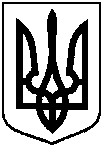 ПроєктОприлюднено______ 2022 р.від                    2022 року №             -МР  м. СумиПро стан виконання цільової комплексної Програми розвитку культури  Сумської міської територіальної громади на 2019- 2021 роки, затвердженої рішенням Сумської міської ради від 19 грудня 2018 року № 4329-МР (зі змінами)1. ____10______	     (код ПКВКМБ)	Відділ культури Сумської міської ради___найменування головного розпорядника коштів програми2.____1010000_____ (код ПКВКМБ)______Відділ культури Сумської міської _ради_____найменування відповідального виконавця програми3. 1011080; 1014030;1014060;1014081;1014082;1017324;1017363(код ПКВКМБ)  «Цільова комплексна Програма розвитку культури Сумської міської територіальної громади на 2019-2021 роки»,  затверджена рішенням  Сумської міської ради 
від 19 грудня 2018 року № 4329-МР (зі змінами) _________________________________________________________________найменування програми, дата і номер рішення міської ради про її затвердження№Найменування завдань програми (у розрізі ПКВКМБ)Планові обсяги фінансування, тис. грн.Планові обсяги фінансування, тис. грн.Планові обсяги фінансування, тис. грн.Планові обсяги фінансування, тис. грн.Планові обсяги фінансування, тис. грн.Фактичні обсяги фінансування, тис. грн.Фактичні обсяги фінансування, тис. грн.Фактичні обсяги фінансування, тис. грн.Фактичні обсяги фінансування, тис. грн.Фактичні обсяги фінансування, тис. грн.Стан виконання (показники ефективності)№Найменування завдань програми (у розрізі ПКВКМБ)Усьогодерж. бюджетМісцевий бюджетМісцевий бюджетІнші джерела фінансуванняУсьогоДерж. бюджетМісцевий бюджетМісцевий бюджетІнші джерела фінансування№Найменування завдань програми (у розрізі ПКВКМБ)Усьогодерж. бюджетобл.. бюджетмісц. бюджетІнші джерела фінансуванняУсьогоДерж. бюджетобл. бюджетмісц. бюджетІнші джерела фінансування12345678910111213Цільова комплексна Програма розвитку культури міста Сумської міської територіальної громади на 2019 - 2021 роки20 493,1500,019 993,19 075,79 075,7Підпрограма І. Культурно-масова роботаПідпрограма І. Культурно-масова роботаПідпрограма І. Культурно-масова роботаПідпрограма І. Культурно-масова роботаПідпрограма І. Культурно-масова роботаПідпрограма І. Культурно-масова роботаПідпрограма І. Культурно-масова роботаПідпрограма І. Культурно-масова роботаПідпрограма І. Культурно-масова роботаПідпрограма І. Культурно-масова роботаПідпрограма І. Культурно-масова роботаПідпрограма І. Культурно-масова роботаПідпрограма І. Культурно-масова робота1Завдання1: Проведення  культурно-мистецьких заходів та організація змістовного дозвілляКПКВК  10140827 523,07 523,04 515,04 515,0За три роки, враховуючи  введення карантинних обмежень, щодо запобігання поширення вірусу COVID-19, проведено  95 загальноміських культурно-мистецьких заходів. Заходами було охоплено майже  200,0 тис. чоловік Підпрограма ІІ. Розвиток бібліотечної галузі містаПідпрограма ІІ. Розвиток бібліотечної галузі містаПідпрограма ІІ. Розвиток бібліотечної галузі містаПідпрограма ІІ. Розвиток бібліотечної галузі містаПідпрограма ІІ. Розвиток бібліотечної галузі містаПідпрограма ІІ. Розвиток бібліотечної галузі містаПідпрограма ІІ. Розвиток бібліотечної галузі містаПідпрограма ІІ. Розвиток бібліотечної галузі містаПідпрограма ІІ. Розвиток бібліотечної галузі містаПідпрограма ІІ. Розвиток бібліотечної галузі містаПідпрограма ІІ. Розвиток бібліотечної галузі містаПідпрограма ІІ. Розвиток бібліотечної галузі містаПідпрограма ІІ. Розвиток бібліотечної галузі міста1Завдання1: Вдосконалення форм та методів бібліотечно-бібліографічного обслуговуванняКоштів не потре-буєВдосконалення  бібліотечного обслуговування, сприяння підвищенню інтелектуального і морального потенціалу суспільства, гуманізації всіх соціальних процесів, формуванню наукового світогляду та підвищенню культурного рівняПідпрограма ІІІ. Розвиток естетичного виховання підростаючого поколінняПідпрограма ІІІ. Розвиток естетичного виховання підростаючого поколінняПідпрограма ІІІ. Розвиток естетичного виховання підростаючого поколінняПідпрограма ІІІ. Розвиток естетичного виховання підростаючого поколінняПідпрограма ІІІ. Розвиток естетичного виховання підростаючого поколінняПідпрограма ІІІ. Розвиток естетичного виховання підростаючого поколінняПідпрограма ІІІ. Розвиток естетичного виховання підростаючого поколінняПідпрограма ІІІ. Розвиток естетичного виховання підростаючого поколінняПідпрограма ІІІ. Розвиток естетичного виховання підростаючого поколінняПідпрограма ІІІ. Розвиток естетичного виховання підростаючого поколінняПідпрограма ІІІ. Розвиток естетичного виховання підростаючого поколінняПідпрограма ІІІ. Розвиток естетичного виховання підростаючого поколінняПідпрограма ІІІ. Розвиток естетичного виховання підростаючого покоління1Завдання 1: Залучення дітей до мистецької освітиКоштів не потребуєКонтингент учнів шкіл естетичного виховання дітей є стабільним, із тенденцією до збільшення2Завдання 2: Підтримка творчої ініціативи учнів та викладачів мистецьких шкілКоштів не потребуєВсебічний художній естетичний розвиток особистості дитини, освоєння нею культурних цінностей у процесі пізнання музичного мистецтва. Зростає  рівень виконавської майстерності учнів, збільшилась кількість переможців у різноманітних конкурсних заходах Всеукраїнського та Міжнародного рівнів. Підпрограма ІV. Розвиток та модернізація існуючої мережі закладів культури містаПідпрограма ІV. Розвиток та модернізація існуючої мережі закладів культури містаПідпрограма ІV. Розвиток та модернізація існуючої мережі закладів культури містаПідпрограма ІV. Розвиток та модернізація існуючої мережі закладів культури містаПідпрограма ІV. Розвиток та модернізація існуючої мережі закладів культури містаПідпрограма ІV. Розвиток та модернізація існуючої мережі закладів культури містаПідпрограма ІV. Розвиток та модернізація існуючої мережі закладів культури містаПідпрограма ІV. Розвиток та модернізація існуючої мережі закладів культури містаПідпрограма ІV. Розвиток та модернізація існуючої мережі закладів культури містаПідпрограма ІV. Розвиток та модернізація існуючої мережі закладів культури містаПідпрограма ІV. Розвиток та модернізація існуючої мережі закладів культури містаПідпрограма ІV. Розвиток та модернізація існуючої мережі закладів культури містаПідпрограма ІV. Розвиток та модернізація існуючої мережі закладів культури містаВсього на виконання підпрограми ІV, у тому числі:8 915,08 915,03 539,83 539,81Завдання 1. Модернізація матеріально-технічної бази міської централізованої бібліотечної системиКПКВК 10140305 158,15 158,12 133,32 133,3За рахунок коштів бюджету Сумської міської територіальної громади було придбано 4 532 екземплярів книг. Оновлено меблі, придбано комп’ютерну та оргтехніку. Частково проведено  поточні ремонти у бібліотеках-філіях №№ 2, 3, 7, 14, 17 2Завдання 2. Модернізація навчальної та матеріально-технічної бази мистецьких шкілКПКВК 1011080  3 256,93 256,91 232,21 232,2Відбувається покращення якості освітніх послуг з початкової мистецької освіти за рахунок  оновлення матеріально-технічної бази сучасною комп’ютерною та оргтехнікою, оновлення музичних інструментів.  Завдяки проведенню капітальних та поточних ремонтів, заклади набувають сучасного вигляду та стають комфортним осередком для навчання дітей. 3Завдання 3.  Модернізація навчальної та матеріально-технічної бази та розвиток клубних закладівКПКВК 1014060500,0500,0174,3174,3У будинки культури та клуби придбано меблі, комп’ютерне  бладнання, зроблено поточні ремонти, що дає можливість мешканцям проводити різноманітні заходи, зустрічі, сприяє розвитку аматорського, народного мистецтва, проведення дозвілля населення різних вікових груп.Підпрограма V. Розвиток туристичної галузіПідпрограма V. Розвиток туристичної галузіПідпрограма V. Розвиток туристичної галузіПідпрограма V. Розвиток туристичної галузіПідпрограма V. Розвиток туристичної галузіПідпрограма V. Розвиток туристичної галузіПідпрограма V. Розвиток туристичної галузіПідпрограма V. Розвиток туристичної галузіПідпрограма V. Розвиток туристичної галузіПідпрограма V. Розвиток туристичної галузіПідпрограма V. Розвиток туристичної галузіПідпрограма V. Розвиток туристичної галузіПідпрограма V. Розвиток туристичної галузі1Завдання 1. Удосконалення рекламно-інформаційної кампанії міста Суми КПКВК 101408135,935,910,010,0Забезпечено створення інформаційного сайту, здійснено оновлення інформації та його коректна робота. Підпрограма VI: Збереження культурної спадщини містаПідпрограма VI: Збереження культурної спадщини містаПідпрограма VI: Збереження культурної спадщини містаПідпрограма VI: Збереження культурної спадщини містаПідпрограма VI: Збереження культурної спадщини містаПідпрограма VI: Збереження культурної спадщини містаПідпрограма VI: Збереження культурної спадщини містаПідпрограма VI: Збереження культурної спадщини містаПідпрограма VI: Збереження культурної спадщини містаПідпрограма VI: Збереження культурної спадщини містаПідпрограма VI: Збереження культурної спадщини містаПідпрограма VI: Збереження культурної спадщини містаПідпрограма VI: Збереження культурної спадщини міста1Завдання 1.Паспортизація об’єктів культурної спадщини міста Суми КПКВК 101408225,525,525,525,5Виготовлено 96 одиниць  облікових карток та паспортів на 24 об'єкти  історії та монументального мистецтва. Підпрограма VIІ: Виконання інвестиційних проектівПідпрограма VIІ: Виконання інвестиційних проектівПідпрограма VIІ: Виконання інвестиційних проектівПідпрограма VIІ: Виконання інвестиційних проектівПідпрограма VIІ: Виконання інвестиційних проектівПідпрограма VIІ: Виконання інвестиційних проектівПідпрограма VIІ: Виконання інвестиційних проектівПідпрограма VIІ: Виконання інвестиційних проектівПідпрограма VIІ: Виконання інвестиційних проектівПідпрограма VIІ: Виконання інвестиційних проектівПідпрограма VIІ: Виконання інвестиційних проектівПідпрограма VIІ: Виконання інвестиційних проектівПідпрограма VIІ: Виконання інвестиційних проектів1Завдання 1. Капітальний ремонт  бібліотек-філій Сумської МЦБС500,0500,0500,0500,0Проведено капітальний ремонт бібліотеки-філії № 3Підпрограма VIІІ: Будівництво установ та закладів культуриПідпрограма VIІІ: Будівництво установ та закладів культуриПідпрограма VIІІ: Будівництво установ та закладів культуриПідпрограма VIІІ: Будівництво установ та закладів культуриПідпрограма VIІІ: Будівництво установ та закладів культуриПідпрограма VIІІ: Будівництво установ та закладів культуриПідпрограма VIІІ: Будівництво установ та закладів культуриПідпрограма VIІІ: Будівництво установ та закладів культуриПідпрограма VIІІ: Будівництво установ та закладів культуриПідпрограма VIІІ: Будівництво установ та закладів культуриПідпрограма VIІІ: Будівництво установ та закладів культуриПідпрограма VIІІ: Будівництво установ та закладів культуриПідпрограма VIІІ: Будівництво установ та закладів культури1Завдання1. Проведення капітального ремонту будівель та установ галузі культури КПКВК 10173243 493,73 493,7485,4485,4Здійснено капітальний після аварійний ремонт ДМШ № 1 та виготовлено ПКД для ДМШ № 2 та двох клубних установ.1. ____10______	     (код ПКВКМБ)	                     Відділ культури Сумської міської ради______найменування головного розпорядника коштів програми2.____1010000_____ (код ПКВКМБ)______Відділ культури Сумської міської _ради_____найменування відповідального виконавця програми3. 1011080; 1014030;1014060;1014081;1014082;1017324; (код ПКВКМБ)  «Цільова комплексна Програма розвитку культури Сумської міської територіальної громади на 2019-2021 роки»,  затверджена рішенням  Сумської міської ради 
від 19 грудня 2018 року № 4329-МР (зі змінами) _________________________________________________________________найменування програми, дата і номер рішення міської ради про її затвердженняНайменування завдань програми (у розрізі ПКВКМБ)Планові обсяги фінансування, тис. грн.Планові обсяги фінансування, тис. грн.Планові обсяги фінансування, тис. грн.Планові обсяги фінансування, тис. грн.Планові обсяги фінансування, тис. грн.Фактичні обсяги фінансування, тис. грн.Фактичні обсяги фінансування, тис. грн.Фактичні обсяги фінансування, тис. грн.Фактичні обсяги фінансування, тис. грн.Фактичні обсяги фінансування, тис. грн.Фактичні обсяги фінансування, тис. грн.Стан виконання (показники ефективності)Найменування завдань програми (у розрізі ПКВКМБ)Усьогодерж. бюджетМісцевий бюджетМісцевий бюджетІнші джерела фінансуванняУсьогоДерж. бюджетМісцевий бюджетМісцевий бюджетІнші джерела фінансуванняНайменування завдань програми (у розрізі ПКВКМБ)Усьогодерж. бюджетобл.. бюджетмісц. бюджетІнші джерела фінансуванняУсьогоДерж. бюджетобл. бюджетмісц. бюджетІнші джерела фінансування1234567891011121313Цільова комплексна Програма розвитку культури міста Сумської міської територіальної громади на 2019 - 2021 роки6 186,86 186,83 028,23 028,2Підпрограма І. Культурно-масова роботаПідпрограма І. Культурно-масова роботаПідпрограма І. Культурно-масова роботаПідпрограма І. Культурно-масова роботаПідпрограма І. Культурно-масова роботаПідпрограма І. Культурно-масова роботаПідпрограма І. Культурно-масова роботаПідпрограма І. Культурно-масова роботаПідпрограма І. Культурно-масова роботаПідпрограма І. Культурно-масова роботаПідпрограма І. Культурно-масова роботаПідпрограма І. Культурно-масова роботаПідпрограма І. Культурно-масова роботаПідпрограма І. Культурно-масова роботаЗавдання1: Проведення  культурно-мистецьких заходів та організація змістовного дозвілляКПКВК  10140812 381,32 381,31 365,11 365,1Проведено 26 загальноміських культурно-мистецьких заходів. Заходами було охоплено майже                44,5  тис. осіб, що складає 44,5% до планового річного показника (100,0 тис. осіб..), зменшення залучених до заходів учасників пов’язане із впровадженням карантинних обмеженьПроведено 26 загальноміських культурно-мистецьких заходів. Заходами було охоплено майже                44,5  тис. осіб, що складає 44,5% до планового річного показника (100,0 тис. осіб..), зменшення залучених до заходів учасників пов’язане із впровадженням карантинних обмеженьПідпрограма ІІ. Розвиток бібліотечної галузі містаПідпрограма ІІ. Розвиток бібліотечної галузі містаПідпрограма ІІ. Розвиток бібліотечної галузі містаПідпрограма ІІ. Розвиток бібліотечної галузі містаПідпрограма ІІ. Розвиток бібліотечної галузі містаПідпрограма ІІ. Розвиток бібліотечної галузі містаПідпрограма ІІ. Розвиток бібліотечної галузі містаПідпрограма ІІ. Розвиток бібліотечної галузі містаПідпрограма ІІ. Розвиток бібліотечної галузі містаПідпрограма ІІ. Розвиток бібліотечної галузі містаПідпрограма ІІ. Розвиток бібліотечної галузі містаПідпрограма ІІ. Розвиток бібліотечної галузі містаПідпрограма ІІ. Розвиток бібліотечної галузі містаПідпрограма ІІ. Розвиток бібліотечної галузі міста1Завдання1: Вдосконалення форм та методів бібліотечно-бібліографічного обслуговуванняКоштів не потребуєВдосконалення  бібліотечного обслуговування, сприяння підвищенню інтелектуального і морального потенціалу суспільства, гуманізації всіх соціальних процесів, формуванню наукового світогляду та підвищенню культурного рівняВдосконалення  бібліотечного обслуговування, сприяння підвищенню інтелектуального і морального потенціалу суспільства, гуманізації всіх соціальних процесів, формуванню наукового світогляду та підвищенню культурного рівняПідпрограма ІІІ. Розвиток естетичного виховання підростаючого поколінняПідпрограма ІІІ. Розвиток естетичного виховання підростаючого поколінняПідпрограма ІІІ. Розвиток естетичного виховання підростаючого поколінняПідпрограма ІІІ. Розвиток естетичного виховання підростаючого поколінняПідпрограма ІІІ. Розвиток естетичного виховання підростаючого поколінняПідпрограма ІІІ. Розвиток естетичного виховання підростаючого поколінняПідпрограма ІІІ. Розвиток естетичного виховання підростаючого поколінняПідпрограма ІІІ. Розвиток естетичного виховання підростаючого поколінняПідпрограма ІІІ. Розвиток естетичного виховання підростаючого поколінняПідпрограма ІІІ. Розвиток естетичного виховання підростаючого поколінняПідпрограма ІІІ. Розвиток естетичного виховання підростаючого поколінняПідпрограма ІІІ. Розвиток естетичного виховання підростаючого поколінняПідпрограма ІІІ. Розвиток естетичного виховання підростаючого поколінняПідпрограма ІІІ. Розвиток естетичного виховання підростаючого покоління1Завдання 1: Залучення дітей до мистецької освітиКоштів не потребуєКонтингент учнів шкіл естетичного виховання дітей є стабільним, із тенденцією до збільшенняКонтингент учнів шкіл естетичного виховання дітей є стабільним, із тенденцією до збільшення2Завдання 2: Підтримка творчої ініціативи учнів та викладачів мистецьких шкілКоштів не потребуєВсебічний художній естетичний розвиток особистості дитини, освоєння нею культурних цінностей у процесі пізнання музичного мистецтва. Зростає  рівень виконавської майстерності учнів, збільшилась кількість переможців у різноманітних конкурсних заходах Всеукраїнського та Міжнародного рівнів. Всебічний художній естетичний розвиток особистості дитини, освоєння нею культурних цінностей у процесі пізнання музичного мистецтва. Зростає  рівень виконавської майстерності учнів, збільшилась кількість переможців у різноманітних конкурсних заходах Всеукраїнського та Міжнародного рівнів. Підпрограма ІV. Розвиток та модернізація існуючої мережі закладів культури містаПідпрограма ІV. Розвиток та модернізація існуючої мережі закладів культури містаПідпрограма ІV. Розвиток та модернізація існуючої мережі закладів культури містаПідпрограма ІV. Розвиток та модернізація існуючої мережі закладів культури містаПідпрограма ІV. Розвиток та модернізація існуючої мережі закладів культури містаПідпрограма ІV. Розвиток та модернізація існуючої мережі закладів культури містаПідпрограма ІV. Розвиток та модернізація існуючої мережі закладів культури містаПідпрограма ІV. Розвиток та модернізація існуючої мережі закладів культури містаПідпрограма ІV. Розвиток та модернізація існуючої мережі закладів культури містаПідпрограма ІV. Розвиток та модернізація існуючої мережі закладів культури містаПідпрограма ІV. Розвиток та модернізація існуючої мережі закладів культури містаПідпрограма ІV. Розвиток та модернізація існуючої мережі закладів культури містаПідпрограма ІV. Розвиток та модернізація існуючої мережі закладів культури містаПідпрограма ІV. Розвиток та модернізація існуючої мережі закладів культури містаВсього на виконання підпрограми ІV, у тому числі:2 576,52 576,51 168,71 168,71Завдання 1. Модернізація матеріально-технічної бази міської централізованої бібліотечної системиКПКВК 10140301 579,21 579,2840,6840,6За рахунок коштів бюджету Сумської міської територіальної громади було придбано 2171 екземплярів книг на 227,4 тис. грн., оформлено передплату періодичних видань на 
198,7 тис. грн.(158 назв, 475 прим.). Придбано меблі на загальну суму 
137,4 тис. грн. На обладнання та предмети довгострокового користування використано 44,6 тис. грн. (комп’ютерне обладнання). Проведено  поточні ремонти у бібліотеках-філіях №№ 2, 14, 17  на загальну суму 232,5 тис. гривень. За рахунок коштів бюджету Сумської міської територіальної громади було придбано 2171 екземплярів книг на 227,4 тис. грн., оформлено передплату періодичних видань на 
198,7 тис. грн.(158 назв, 475 прим.). Придбано меблі на загальну суму 
137,4 тис. грн. На обладнання та предмети довгострокового користування використано 44,6 тис. грн. (комп’ютерне обладнання). Проведено  поточні ремонти у бібліотеках-філіях №№ 2, 14, 17  на загальну суму 232,5 тис. гривень. 2Завдання 2. Модернізація навчальної та матеріально-технічної бази мистецьких шкілКПКВК 1011080  667,3667,3176,7176,7Для мистецьких шкіл за кошти бюджету Сумської міської територіальної громади було придбано: меблі на загальну суму 7,1 тис грн.; підписка періодичних видань 8,9 тис. грн.Проведено поточні ремонти на загальну суму  160,7 тис. гривень. Для мистецьких шкіл за кошти бюджету Сумської міської територіальної громади було придбано: меблі на загальну суму 7,1 тис грн.; підписка періодичних видань 8,9 тис. грн.Проведено поточні ремонти на загальну суму  160,7 тис. гривень. 3Завдання 3.  Модернізація навчальної та матеріально-технічної бази та розвиток клубних закладівКПКВК 1014060330,0330,0151,4151,4Для клубних закладів придбано меблі на загальну суму 52,6 тис. грн.; ноутбук та комп’ютерне обладнання на загальну суму 38,7 тис. грн. Проведено поточні ремонти на 60,1 тис. грн.Для клубних закладів придбано меблі на загальну суму 52,6 тис. грн.; ноутбук та комп’ютерне обладнання на загальну суму 38,7 тис. грн. Проведено поточні ремонти на 60,1 тис. грн.Підпрограма VI: Збереження культурної спадщини містаПідпрограма VI: Збереження культурної спадщини містаПідпрограма VI: Збереження культурної спадщини містаПідпрограма VI: Збереження культурної спадщини містаПідпрограма VI: Збереження культурної спадщини містаПідпрограма VI: Збереження культурної спадщини містаПідпрограма VI: Збереження культурної спадщини містаПідпрограма VI: Збереження культурної спадщини містаПідпрограма VI: Збереження культурної спадщини містаПідпрограма VI: Збереження культурної спадщини містаПідпрограма VI: Збереження культурної спадщини містаПідпрограма VI: Збереження культурної спадщини містаПідпрограма VI: Збереження культурної спадщини містаПідпрограма VI: Збереження культурної спадщини міста1Завдання 1. Паспортизація об’єктів культурної спадщини міста Суми КПКВК 10140829,09,09,09,0Виготовлено 40 одиниць  облікових карток та паспортів на 10 об'єктів  пам’яток історії.  Виготовлено 40 одиниць  облікових карток та паспортів на 10 об'єктів  пам’яток історії.  Підпрограма VIІІ: Будівництво установ та закладів культуриПідпрограма VIІІ: Будівництво установ та закладів культуриПідпрограма VIІІ: Будівництво установ та закладів культуриПідпрограма VIІІ: Будівництво установ та закладів культуриПідпрограма VIІІ: Будівництво установ та закладів культуриПідпрограма VIІІ: Будівництво установ та закладів культуриПідпрограма VIІІ: Будівництво установ та закладів культуриПідпрограма VIІІ: Будівництво установ та закладів культуриПідпрограма VIІІ: Будівництво установ та закладів культуриПідпрограма VIІІ: Будівництво установ та закладів культуриПідпрограма VIІІ: Будівництво установ та закладів культуриПідпрограма VIІІ: Будівництво установ та закладів культуриПідпрограма VIІІ: Будівництво установ та закладів культуриПідпрограма VIІІ: Будівництво установ та закладів культури1Завдання1. Проведення капітального ремонту будівель та установ галузі культури КПКВК 10173241 220,01 220,0485,4485,4Виготовлено ПКД:  на вентиляцію та ремонт першого поверху ДМШ № 2 (94,5 тис. грн.), ремонту бібліотеки-філії № 4 (19,9 тис. грн.), часткову заміну покрівлі клубу «Супутник» 
(196,8 тис. грн.), на ремонт вхідної групи та цоколю Пушкарівського будинку культури (36,9 тис. грн.). Зроблено аварійний ремонт класів 
ДМШ № 1 (137,3 тис. гривень). Виготовлено ПКД:  на вентиляцію та ремонт першого поверху ДМШ № 2 (94,5 тис. грн.), ремонту бібліотеки-філії № 4 (19,9 тис. грн.), часткову заміну покрівлі клубу «Супутник» 
(196,8 тис. грн.), на ремонт вхідної групи та цоколю Пушкарівського будинку культури (36,9 тис. грн.). Зроблено аварійний ремонт класів 
ДМШ № 1 (137,3 тис. гривень). 